Актуальной задачей системы образования Ставропольского края является обеспечение функционирования общероссийской и развитие региональной систем оценки качества образования, повышающих эффективность управления образованием на основе объективных данных о состоянии системы образования на различных уровнях и тенденциях ее развития.Региональная система оценки качества образования строится в соответствии с требованиями оценки механизмов управления качеством образования в субъектах Российской Федерации и осуществляется по двум показателям (механизмам): «Механизмы управления качеством результатов» и «Механизмы управления качеством образовательной деятельности». Оценка качества подготовки обучающихся, включенная в показатель «Механизмы управления качеством результатов», проводится в соответствии с позициями оценивания федерального уровня.Регулирующие документыФедерального уровняУказ Президента Российской Федерации от 21 июля 2020 года №474 
«О национальных целях развития Российской Федерации на период 
до 2030 года».Приказ Федеральной службы по надзору в сфере образования и науки, Министерства просвещения РФ и Министерства науки и высшего образования РФ от 18 декабря 2019 г. №1684/694/1377 «Об осуществлении Федеральной службой по надзору в сфере образования и науки, Министерством просвещения Российской Федерации и Министерством науки и высшего образования Российской Федерации мониторинга системы образования в части результатов национальных и международных исследований качества образования и иных аналогичных оценочных мероприятий, а также результатов участия обучающихся в указанных исследованиях и мероприятиях».Приказ Федеральной службы по надзору в сфере образования и науки, Министерства просвещения Российской Федерации от 06.05.2019 г. №590/219 «Об утверждении Методологии и критериев оценки качества общего образования в общеобразовательных организациях на основе практики международных исследования качества подготовки обучающихся»Национальный проект «Образование» (утвержден президиумом Совета при Президенте РФ по стратегическому развитию и национальным проектам, протокол от 3 сентября 2018 года). Регионального уровняКонцепция региональной системы оценки качества подготовки обучающихся в образовательных организациях Ставропольского края, реализующих программы начального общего образования, основного общего образования, среднего общего образования (утверждено приказом министерства образования Ставропольского края от 12 февраля 2021 года №202-пр. – приказ №202) (далее – Концепция ОКПО)(https://docviewer.yandex.ru/view/136591610/?page=3&*=HnqzbQYoWDfvIGivgNYG%2BZDpI2V7InVybCI6InlhLW1haWw6Ly8xNzY0ODQ4MTAzOTc2NjY3NzkvMS40IiwidGl0bGUiOiLQstGFMTE2NiDQv9GA0LjQuzEucGRmIiwibm9pZnJhbWUiOmZhbHNlLCJ1aWQiOiIxMzY1OTE2MTAiLCJ0cyI6MTYyNjY4NDIxNDE1MCwieXUiOiI4NjE2NzU4NDQxNTY0NzU3Mjg2In0%3D ).Региональные критерии оценки качества подготовки обучающихся в общеобразовательных организациях Ставропольского края (утверждено приказом министерства образования Ставропольского края от 12 февраля 2021 года №202-пр.) (далее – Критерии ОКПО) (https://docviewer.yandex.ru/view/136591610/?page=17&*=QP5kiVToIsq%2B4rSmvZthzbLZK7x7InVybCI6InlhLW1haWw6Ly8xNzY0ODQ4MTAzOTc2NjY3NzkvMS4yIiwidGl0bGUiOiLQstGFMTE2NiAyMDIt0L%2FRgC5wZGYiLCJub2lmcmFtZSI6ZmFsc2UsInVpZCI6IjEzNjU5MTYxMCIsInRzIjoxNjI2Njg5NTIwNDg4LCJ5dSI6Ijg2MTY3NTg0NDE1NjQ3NTcyODYifQ%3D%3D ).Положение о региональной системе оценки качества образования в Ставропольском крае (утверждено приказом министерства образования Ставропольского края от 11 ноября 2019 года №1695-пр.). Комплексный проект (программа) по совершенствованию системы оценки образовательных достижений обучающихся для повышения эффективности управления качеством образования в Ставропольском крае на 2020-2022 гг. (обсужден на заседании Ученого совета ГБУ ДПО СКИРО ПК и ПРО, протокол от 15 апреля 2020 года №2).План мероприятий по реализации комплексного проекта (программы) по совершенствованию системы оценки образовательных достижений обучающихся для повышения эффективности управления качеством образования в Ставропольском крае на 2020-2022 гг. (обсужден на заседании Ученого совета ГБУ ДПО СКИРО ПК и ПРО, протокол от 15 апреля 2020 года №2). (https://docviewer.yandex.ru/view/136591610/?page=3&*=HnqzbQYoWDfvIGivgNYG%2BZDpI2V7InVybCI6InlhLW1haWw6Ly8xNzY0ODQ4MTAzOTc2NjY3NzkvMS40IiwidGl0bGUiOiLQstGFMTE2NiDQv9GA0LjQuzEucGRmIiwibm9pZnJhbWUiOmZhbHNlLCJ1aWQiOiIxMzY1OTE2MTAiLCJ0cyI6MTYyNjY4NDIxNDE1MCwieXUiOiI4NjE2NzU4NDQxNTY0NzU3Mjg2In0%3D) (стр. 6-10)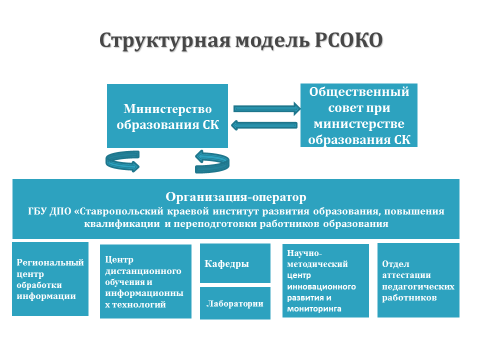 Основные направления совершенствования региональной системы оценки качества образования (РСОКО)На основании проекта Рособрнадзора по проведению оценки муниципальных механизмов управления качеством общего образования, необходимо разработать модели управления качеством образовательных результатов на муниципальном уровне. Реализация комплексного проекта по совершенствованию системы оценки образовательных достижений обучающихся в Ставропольском крае на 2020-2022 гг. должно обеспечить оценку индивидуальных образовательных достижений обучающихся на основе интеграции образовательных результатов внутренних и внешних оценочных процедур.Процесс оценки качества подготовки обучающихся на региональном уровне включает целый комплекс процедур по оценке образовательных результатов, в том числе международные сравнительные исследования и государственную итоговую аттестацию, всероссийские проверочные работы, региональные проверочные работы, что позволяет провести сопоставительную оценку уровня образовательных достижений каждого ученика с 1 по 11 класс.Целевые обоснования региональных критериев оценки индивидуальных образовательных результатов обучающихся в общеобразовательных организациях Ставропольского края 
Основной целью региональных мониторинговых исследований по оценке качества подготовки обучающихся является формирование системной аналитической основы для принятия эффективных управленческих решений на региональном, муниципальном и школьном уровнях. Цели оценки качества подготовки обучающихсяОценить уровень сформированности у первоклассников предпосылок к овладению учебной деятельностью.Оценить уровень освоения обучающимися основной образовательной программы начального общего образования в разрезе образовательных результатов: предметных, метапредметных (универсальных учебных действий - УУД), зафиксировать динамику личностного развития ученика.(https://docviewer.yandex.ru/view/136591610/?page=21&*=QP5kiVToIsq%2B4rSmvZthzbLZK7x7InVybCI6InlhLW1haWw6Ly8xNzY0ODQ4MTAzOTc2NjY3NzkvMS4yIiwidGl0bGUiOiLQstGFMTE2NiAyMDIt0L%2FRgC5wZGYiLCJub2lmcmFtZSI6ZmFsc2UsInVpZCI6IjEzNjU5MTYxMCIsInRzIjoxNjI2Njg5NTIwNDg4LCJ5dSI6Ijg2MTY3NTg0NDE1NjQ3NTcyODYifQ%3D%3D ). (стр. 4)Оценить уровень освоения обучающимися основной образовательной программы основного общего образования в разрезе образовательных предметных, метапредметных результатов.(https://docviewer.yandex.ru/view/136591610/?page=23&*=QP5kiVToIsq%2B4rSmvZthzbLZK7x7InVybCI6InlhLW1haWw6Ly8xNzY0ODQ4MTAzOTc2NjY3NzkvMS4yIiwidGl0bGUiOiLQstGFMTE2NiAyMDIt0L%2FRgC5wZGYiLCJub2lmcmFtZSI6ZmFsc2UsInVpZCI6IjEzNjU5MTYxMCIsInRzIjoxNjI2Njg5NTIwNDg4LCJ5dSI6Ijg2MTY3NTg0NDE1NjQ3NTcyODYifQ%3D%3D). (стр. 6)Оценить уровень освоения обучающимися основной образовательной программы среднего общего образования в разрезе образовательных результатов: предметных, метапредметных.Оценить уровень развития у обучающихся творческих способностей, формирования навыков самостоятельной учебной деятельности на основе индивидуализации и профессиональной ориентации, подготовки обучающихся к жизни в обществе, самостоятельному жизненному выбору, продолжению образования и началу профессиональной деятельности(https://docviewer.yandex.ru/view/136591610/?page=26&*=QP5kiVToIsq%2B4rSmvZthzbLZK7x7InVybCI6InlhLW1haWw6Ly8xNzY0ODQ4MTAzOTc2NjY3NzkvMS4yIiwidGl0bGUiOiLQstGFMTE2NiAyMDIt0L%2FRgC5wZGYiLCJub2lmcmFtZSI6ZmFsc2UsInVpZCI6IjEzNjU5MTYxMCIsInRzIjoxNjI2Njg5NTIwNDg4LCJ5dSI6Ijg2MTY3NTg0NDE1NjQ3NTcyODYifQ%3D%3D). (стр. 9)Оценить уровень развития у обучающихся глобальных компетенций и функциональной грамотности.Оценить уровень сформированности навыков самостоятельной учебной деятельности на основе индивидуализации и профессиональной ориентации, подготовку обучающегося к жизни в обществе, самостоятельному жизненному выбору, продолжению образования и началу профессиональной деятельности.(https://docviewer.yandex.ru/view/136591610/?page=30&*=QP5kiVToIsq%2B4rSmvZthzbLZK7x7InVybCI6InlhLW1haWw6Ly8xNzY0ODQ4MTAzOTc2NjY3NzkvMS4yIiwidGl0bGUiOiLQstGFMTE2NiAyMDIt0L%2FRgC5wZGYiLCJub2lmcmFtZSI6ZmFsc2UsInVpZCI6IjEzNjU5MTYxMCIsInRzIjoxNjI2Njg5NTIwNDg4LCJ5dSI6Ijg2MTY3NTg0NDE1NjQ3NTcyODYifQ%3D%3D ), (стр. 13)Оценить объективность проведения оценочных процедур и объективность образовательных результатов.Оценить объективность проведения Всероссийской олимпиады школьников.(https://docviewer.yandex.ru/view/136591610/?page=32&*=QP5kiVToIsq%2B4rSmvZthzbLZK7x7InVybCI6InlhLW1haWw6Ly8xNzY0ODQ4MTAzOTc2NjY3NzkvMS4yIiwidGl0bGUiOiLQstGFMTE2NiAyMDIt0L%2FRgC5wZGYiLCJub2lmcmFtZSI6ZmFsc2UsInVpZCI6IjEzNjU5MTYxMCIsInRzIjoxNjI2Njg5NTIwNDg4LCJ5dSI6Ijg2MTY3NTg0NDE1NjQ3NTcyODYifQ%3D%3D ), (стр. 14).Обоснование целей и их соответствие сформировавшейся системе оценки качества образования на федеральном уровне представлено в ряде документов регионального уровня Концепция ОКПО и Критерии ОКПО (https://docviewer.yandex.ru/view/136591610/?page=4&*=QP5kiVToIsq%2B4rSmvZthzbLZK7x7InVybCI6InlhLW1haWw6Ly8xNzY0ODQ4MTAzOTc2NjY3NzkvMS4yIiwidGl0bGUiOiLQstGFMTE2NiAyMDIt0L%2FRgC5wZGYiLCJub2lmcmFtZSI6ZmFsc2UsInVpZCI6IjEzNjU5MTYxMCIsInRzIjoxNjI2Njg5NTIwNDg4LCJ5dSI6Ijg2MTY3NTg0NDE1NjQ3NTcyODYifQ%3D%3D )(стр.1-3)(https://docviewer.yandex.ru/view/136591610/?page=18&*=QP5kiVToIsq%2B4rSmvZthzbLZK7x7InVybCI6InlhLW1haWw6Ly8xNzY0ODQ4MTAzOTc2NjY3NzkvMS4yIiwidGl0bGUiOiLQstGFMTE2NiAyMDIt0L%2FRgC5wZGYiLCJub2lmcmFtZSI6ZmFsc2UsInVpZCI6IjEzNjU5MTYxMCIsInRzIjoxNjI2Njg5NTIwNDg4LCJ5dSI6Ijg2MTY3NTg0NDE1NjQ3NTcyODYifQ%3D%3D)(стр.1-3)Наличие показателей по следующим позициям оценивания:по достижению обучающимися планируемых предметных результатов освоения основной образовательной программы начального общего образования (базового уровня и уровня выше базового)https://docviewer.yandex.ru/view/136591610/?page=18&*=PqUoI8QW0F5YFHOQR4FZ6TlpLFt7InVybCI6InlhLW1haWw6Ly8xNzY0ODQ4MTAzOTc2NjY3NzkvMS4yIiwidGl0bGUiOiLQstGFMTE2NiAyMDIt0L%2FRgC5wZGYiLCJub2lmcmFtZSI6ZmFsc2UsInVpZCI6IjEzNjU5MTYxMCIsInRzIjoxNjI2Njk3MjkwNTM3LCJ5dSI6Ijg2MTY3NTg0NDE1NjQ3NTcyODYifQ%3D%3D Приказ №202, приложение 2,стр. 4по достижению обучающимися планируемых предметных результатов освоения основной образовательной программы основного общего образования (базового уровня и уровня выше базового)https://docviewer.yandex.ru/view/136591610/?page=24&*=PqUoI8QW0F5YFHOQR4FZ6TlpLFt7InVybCI6InlhLW1haWw6Ly8xNzY0ODQ4MTAzOTc2NjY3NzkvMS4yIiwidGl0bGUiOiLQstGFMTE2NiAyMDIt0L%2FRgC5wZGYiLCJub2lmcmFtZSI6ZmFsc2UsInVpZCI6IjEzNjU5MTYxMCIsInRzIjoxNjI2Njk3MjkwNTM3LCJ5dSI6Ijg2MTY3NTg0NDE1NjQ3NTcyODYifQ%3D%3DПриказ №202, приложение 2, стр. 7по достижению обучающимися планируемых предметных результатов освоения основной образовательной программы среднего общего образования (базового уровня и уровня выше базового)https://docviewer.yandex.ru/view/136591610/?page=26&*=PqUoI8QW0F5YFHOQR4FZ6TlpLFt7InVybCI6InlhLW1haWw6Ly8xNzY0ODQ4MTAzOTc2NjY3NzkvMS4yIiwidGl0bGUiOiLQstGFMTE2NiAyMDIt0L%2FRgC5wZGYiLCJub2lmcmFtZSI6ZmFsc2UsInVpZCI6IjEzNjU5MTYxMCIsInRzIjoxNjI2Njk3MjkwNTM3LCJ5dSI6Ijg2MTY3NTg0NDE1NjQ3NTcyODYifQ%3D%3D Приказ №202, приложение 2, стр. 10-11по достижению метапредметных результатовhttps://docviewer.yandex.ru/view/136591610/?page=21&*=PqUoI8QW0F5YFHOQR4FZ6TlpLFt7InVybCI6InlhLW1haWw6Ly8xNzY0ODQ4MTAzOTc2NjY3NzkvMS4yIiwidGl0bGUiOiLQstGFMTE2NiAyMDIt0L%2FRgC5wZGYiLCJub2lmcmFtZSI6ZmFsc2UsInVpZCI6IjEzNjU5MTYxMCIsInRzIjoxNjI2Njk3MjkwNTM3LCJ5dSI6Ijg2MTY3NTg0NDE1NjQ3NTcyODYifQ%3D%3DПриказ №202, приложение 2, стр.4, 8,11.по оценке функциональной грамотностиhttps://docviewer.yandex.ru/view/136591610/?page=30&*=PqUoI8QW0F5YFHOQR4FZ6TlpLFt7InVybCI6InlhLW1haWw6Ly8xNzY0ODQ4MTAzOTc2NjY3NzkvMS4yIiwidGl0bGUiOiLQstGFMTE2NiAyMDIt0L%2FRgC5wZGYiLCJub2lmcmFtZSI6ZmFsc2UsInVpZCI6IjEzNjU5MTYxMCIsInRzIjoxNjI2Njk3MjkwNTM3LCJ5dSI6Ijg2MTY3NTg0NDE1NjQ3NTcyODYifQ%3D%3DПриказ №202, приложение 2, стр.13.по обеспечению объективности процедур оценки качества образованияпо обеспечению объективности Всероссийской олимпиады школьниковhttps://docviewer.yandex.ru/view/136591610/?page=31&*=PqUoI8QW0F5YFHOQR4FZ6TlpLFt7InVybCI6InlhLW1haWw6Ly8xNzY0ODQ4MTAzOTc2NjY3NzkvMS4yIiwidGl0bGUiOiLQstGFMTE2NiAyMDIt0L%2FRgC5wZGYiLCJub2lmcmFtZSI6ZmFsc2UsInVpZCI6IjEzNjU5MTYxMCIsInRzIjoxNjI2Njk3MjkwNTM3LCJ5dSI6Ijg2MTY3NTg0NDE1NjQ3NTcyODYifQ%3D%3D Приказ №202, приложение 2, стр.14-15.Предмет оценки – образовательные результаты обучающихся 10-х классов по учебным предметам, включенным в основной государственный экзамен (далее – ОГЭ), за курс основного общего образования.Основные цели: определение соответствия содержания, уровня и качества подготовки обучающихся общеобразовательных организаций Ставропольского края требованиям реализуемых программ по учебным предметам; выявление дефицитов и организация работы, направленной на их коррекцию. Содержание региональной проверочной работы по учебным предметам соответствует федеральным государственным стандартам основного общего образования (далее – ФГОС ООО). Для проведения диагностических работ используются задания из открытого банка заданий ГИА, размещенного на официальном сайте ФГБНУ «Федеральный институт педагогических измерений». Результаты выполнения обучающимися 10-х классов общеобразовательных организаций региональной проверочной работы Ставропольский крайПредложения по результатам оценки Руководителям образовательных организаций рекомендуем обеспечить следующее.Проведение анализа результатов по предмету (на уровне ученика, класса, ОО), определение дефицитов в виде несформированных планируемых результатов.Принятие управленческих решений о внесении изменений в рабочие программы по учебным предметам, реализуемым в рамках ООП ООО и ООП СОО; в программу развития УУД в рамках ООП ООО; в программы по курсам внеурочной деятельности.Разработку мер и адресных рекомендаций по преодолению на уровнях начального общего образования и основного общего образования рисков, выявленных на основе оценки достижения планируемых результатов освоения ООП ООО (РПР-10).Разработку индивидуальных образовательных маршрутов для десятиклассников на основе данных о выполнении отдельных заданий.Проведение сравнительного анализа качества подготовки обучающихся 10-х классов по результатам внешней (РПР-10) и внутренней оценки результатов освоения ООП ООО.Обсуждение результатов региональной проверочной работы по предметам и принятых решений по внесению изменений в образовательный процесс на заседании педагогического совета общеобразовательной организации. Определение результатов РПР-10 в 10-х классах результатами стартовой диагностики по учебному предмету.Внесение корректировок с учетом рисков, которые выявлены в ходе проведения РПР-10, в следующие локальные акты: план внутреннего контроля; план методической работы ОО; перспективный план повышения квалификации педагогических работников ОО; план работы методических объединений; рабочие программы по предметам.Совершенствование содержания и форм повышения квалификации педагогов на институциональном уровне. Ведение базы данных на уровне образовательной организации по результатам оценочных процедур, учитывая при этом результаты оценочных процедур различного уровня, в том числе результаты участия в предметных олимпиадах, международных исследованиях и т.д.Методическим объединениям по предметам или циклам предметов (школьного, муниципального уровней).Провести аспектный анализ результатов региональных проверочных работ по предметам с учетом уровня реализуемых программ (базовый, профильный), разработать адресные рекомендации по повышению качества образования.Оказать адресную помощь учителям (образовательным организациям), испытывающим затруднения в проведении внешних оценочных процедур, в том числе по вопросам: интеграции внешних оценочных процедур в школьную систему оценки качества образования;выработки единых подходов к оцениванию работ;объективности оценивания заданий. Организовать проведение обучающих семинаров с привлечением экспертов ГИА и ассоциации учителей предметников по вопросам:организации образовательного процесса по предметам в рамках перехода на ФГОС СОО;организации обучения учащихся по индивидуальным учебным планам;подготовки к ГИА;организации дистанционного обучения и др.Учителям, реализующим программы учебного предмета, рекомендуем обеспечить следующее.Повышение эффективности работы с открытым банком экзаменационных заданий ЕГЭ (ОГЭ) по предмету, опубликованном на официальном сайте Федерального института педагогических измерений (www.fipi.ru), и тренировочных заданий ВПР по предмету, опубликованных на официальном сайте НИКО (www.eduniko.ru).Организацию целенаправленного повторения и систематического мониторинга продвижения отдельных обучающихся по ликвидации пробелов за курс основного общего образования по предмету.Введение в систему работы со старшеклассниками индивидуальных учебных планов, учитывающих уровень изучения предмета.Организацию и оценку самостоятельной работы старшеклассников, в том числе на основе регулярного использования учащимися онлайн обучения.Организацию мониторинга сформированности функциональной грамотности.Формирование у старшеклассников практических навыков проектной, исследовательской деятельности.Введение критериального подхода к оценке образовательных результатов по предмету, отработку навыков исследования ошибок.С 2012 года в Ставропольском крае реализуется региональная модель оценивания образовательных достижений младших школьников, предусматривающая оценку уровня образовательных результатов и универсальных учебных действий, а также динамику личностного развития ученика.Объект оценки: группы результатов освоения обучающимися основной образовательной программы начального общего образования: предметные (русский язык, математика, окружающий мир); метапредметные (регулятивные, познавательные, коммуникативные универсальные учебные действия); личностные (личностные универсальные учебные действия, функциональная грамотность). Цель проведения РКПР и РПР: определение соответствия содержания, уровня и качества подготовки обучающихся общеобразовательных организаций требованиям реализуемых программ. Содержание региональной комплексной проверочной работы для 2-х, 3-х классов.Работа состоит их двух частей (основной и дополнительной), каждая из которых включает задания по русскому языку, чтению, математике и окружающему миру, построенных на содержании несплошного текста. Задания основной части по содержанию и уровню сложности заданий соотносится с разделом планируемых результатов «Выпускник научится», задания дополнительной части - с разделом планируемых результатов «Выпускник получит возможность научиться». Содержание региональной проверочной работы для 4-х классов.Задания по РПР-4 (базового и повышенного уровней) составляются по отдельным предметам русскому языку, математике и окружающему миру. Предлагаемые в работах РКПР и РПР задания разнообразны по типу (с выбором верного ответа, на установление соответствия и последовательности, с кратким ответом, с развернутым ответом); форме представления (текстовые, графические, табличные); уровню сложности (базового и повышенного).РКПР и РПР имеют существенный потенциал для оценивания уровней сформированности основных компонентов функциональной грамотности школьников: читательской, математической, естественнонаучной.Результаты выполнения обучающимися 2-х, 3-х классовобщеобразовательных организаций региональной комплексной проверочной работы (РКПР), Ставропольский край Результаты выполнения обучающимися 4-х классовобщеобразовательных организаций региональной проверочной работы (РПР),Ставропольский крайМониторинговое исследование по оценке готовности первоклассников к обучению в школе, позволяющее оценить уровень сформированности у первоклассников предпосылок к овладению учебными навыками, уровень социализации первоклассников, ведется с 2012 года. По результатам исследования готовности первоклассников к обучению одновременно формируется независимая оценка качества подготовки выпускников дошкольных образовательных организаций к обучению на следующей ступени образования. Региональное исследование читательской, математической и естественнонаучной грамотности в 6-х, 7-х классах общеобразовательных организаций Ставропольского края (2019 год) позволило определить стартовый уровень сформированности функциональной грамотности и глобальных компетенций обучающихся, а также провести аспектный анализ факторов, влияющих на развитие функциональной грамотности. Актуальность данного исследования обусловлена задачей Национального проекта «Образование» – обеспечение глобальной конкурентоспособности российского образования и вхождение Российской Федерации в число 10 ведущих стран мира по качеству общего образования, а именно, средневзвешенный результат Российской Федерации в группе международных исследований качества общего образования в 2024 году - не ниже 10 места. В связи с данным концептом ученики 6-х, 7-х классов 2019/20 учебного года, участвуя в международных исследованиях, должны достичь в 2021 году по средневзвешенным результатам – 12, 13 места, а в 2024 году, тем кому 10 лет (ученики 4-х классов 2019/20 учебного года), – средневзвешенное место не ниже 10.Целью исследования является оценка способности обучающихся использовать приобретенные знания и опыт для решения широкого диапазона жизненных задач в различных сферах человеческой деятельности, общения и социальных отношений.Задачи исследования:оценить уровень сформированности функциональной грамотности обучающихся 6-х, 7-х классов;выявить ключевые факторы, влияющие на уровень сформированности функциональной грамотности и оценить характер их воздействия;определить направления совершенствования образовательного процесса, с учетом современных требований к образовательным результатам.Оценка функциональной грамотности обучающихся 6-х, 7-х классов общеобразовательных организаций Ставропольского края проводилась на основании приказа министерства образования Ставропольского края от 4 сентября 2019 года №1335 «О проведении региональных исследований качества подготовки обучающихся в 2019/20 учебном году». Тестирование обучающихся проводилось по заданиям, разработанным на основе демонстрационных материалов по оценке функциональной грамотности учащихся, размещенных на сайте «Институт стратегии развития образования Российской академии образования» (проект «Мониторинг формирования функциональной грамотности учащихся»).Результаты проведения регионального исследования функциональной грамотности в 6-х, 7-х классахПервая часть информационной справки содержит результаты стартовой диагностики и оценку функциональной грамотности обучающихся, реализующих программы основного общего образования, и является началом совершенствования оценочного процесса, на основе технологий международных исследований;Данные, изложенные в первой части, подлежат анализу, обсуждению и являются информационной основой для принятия управленческих решений, которые в рамках реализации Национального проекта «Образование» обеспечат повышения уровня сформированности функциональной грамотности обучающихся.Результаты данной оценочной процедуры не могут быть использованы в качестве оценки обучающихся, эффективности работы учителей и деятельности общеобразовательных организаций.Предложения:С целью развития глобальных компетенций и повышения уровня функциональной грамотности рекомендуем обеспечить следующее.Повышение уровня функциональной грамотности обучающихся за счет реализации федерального государственного образовательного стандарта общего образования, т. е. за счет достижения планируемых стандартом предметных, метапредметных и личностных результатов образования. Введение отдельных видов функциональной грамотности в качестве предметов в часть основной образовательной программы, которая формируется образовательной организацией, в форме внеурочных занятий, факультативов и элективных курсов. Включение тем и модулей отдельных видов функциональной грамотности в обязательные предметы: математику, историю, обществознание (экономику и право), географию, основы безопасности жизнедеятельности, литературу, иностранные языки.Внедрение отдельных видов функциональной грамотности в образовательную практику школы, через включение их в программы воспитания и социализации.Создание кружков и клубов в рамках системы дополнительного образования школы.Реализацию в учебном процессе комплексного системно-деятельностного подхода, включающего решение различных классов учебно-познавательных и учебно-практических задач, задач на применение или перенос тех знаний и тех умений, которые формируются в рамках предмета как на уроках, так и дома.Проведение процедур по оценка глобальных компетенций как процессов, поддерживающих и обеспечивающих повышение уровня функциональной грамотности обучающихся.Организацию внутришкольного повышения квалификации учителей в области формирования функциональной грамотности, через разработку (подборку) различных классов учебных задач и методик формирования различных стратегий их решения.Аналитическая справка: «Оценка читательской, математической и естественнонаучной грамотности обучающихся 5-х классов общеобразовательных организаций на основе результатов всероссийской проверочной работы»Оценка уровня сформированности функциональной грамотности пятиклассников была проведена в рамках реализации комплексного проекта по совершенствованию системы оценки образовательных достижений обучающихся в Ставропольском крае, призванного обеспечить оценку индивидуальных образовательных результатов на основе интеграции данных внутренних и внешних оценочных процедур. Оценка уровня читательской, математической и естественнонаучной грамотности учащихся 5-х классов проводилось на основе результатов выполнения всероссийских проверочных работ по математике, окружающему миру и русскому языку, проводимых в 2020 году (далее ВПР-2020).Предмет оценки – образовательные результаты обучающихся 5-х классов.Цель: оценка уровня сформированности функциональной грамотности у обучающихся 5-х классов на основе анализа результатов выполнения всероссийских проверочных работ по математике, окружающему миру и русскому языку. При оценке математической грамотности учащихся 5-х классов были использованы методы и подходы, изложенные в демонстрационных материалах Института стратегии развития образования РАО: «Основные подходы к оценке математической грамотности учащихся основной школы».«Математическая грамотность – это способность индивидуума проводить математические рассуждения и формулировать, применять, интерпретировать математику для решения проблем в разнообразных контекстах реального мира» (международные сопоставительные исследования PISA).Задания, включенные в ВПР по математике, не являются типичными учебными задачами, а близки к реальным проблемным ситуациям, представленным в контексте, и разрешаемы доступными пятиклассникам средствами математики.Основа организации исследования математической грамотности включает три структурных компонента:− контекст, в котором представлена проблема;− содержание математического образования, которое используется в заданиях;− мыслительная деятельность, необходимая для того, чтобы связать контекст, в котором представлена проблема, с математическим содержанием, необходимым для её решения.Характеристика заданий: 1. Область содержания (всего 4 данные области): пространство и форма; изменение и зависимости; неопределенность и данные; количество.2. Контекст задания – это особенности и элементы окружающей обстановки, представленные в задании в рамках предлагаемой ситуации и требующие для решения математизации. Контекст (всего 4 контекста): общественная жизнь; личная жизнь;образование/профессиональная деятельность; научная деятельность.3. Мыслительная деятельность (всего 4): рассуждать;формулировать ситуацию на языке математики; применять математические понятия, факты, процедуры; интерпретировать, использовать и оценивать математические результаты.4. Объект оценки (предметный результат).5. Уровень сложности: 1, 2 или 3.6. Формат ответа: с развёрнутым ответом;с выбором ответа; с кратким ответом.7. Критерии оценивания 1 или 2 балла (0 – 1; 0 – 1 - 2). Таблица. Оценка математической грамотности, математика, 5-е классы, ВПР-2020На основе проведённого анализа выделим умения, на развитие которых следует обратить внимание:выполнять действия с натуральными числами;выполнять действия с числовыми выражениями; составлять числовое выражение;выполнять приближенные вычисления, прикидку и оценку результата вычислений;распознавать и делать выводы о зависимости между двумя величинами;решать задачи на увеличение/уменьшение на, в;переводить единицы измерения длины и времени из более крупных в более мелкие и обратно;решать задачи методом перебора вариантов;читать, заполнять и интерпретировать данные таблиц, диаграмм;иметь представление о шкалах; ориентироваться на числовой прямой;устанавливать соответствие между реальным размером объекта и представленным на изображении;распознавать геометрические формы и описывать объекты окружающего мира с помощью языка геометрии;представлять объект по описанию, рисунку, заданным характеристикам;складывать фигуры из квадратов, прямоугольников, треугольников, отрезков, разбивать на указанные формы;использовать для решения задач простейшие свойства квадрата и прямоугольника;иметь представление о площади и периметре, применять формулы нахождения периметра и площади квадрата и прямоугольника;проверять истинность утверждений, обосновывать вывод, утверждение, полученный результат.Естественнонаучная грамотность определяется как основная цель школьного естественнонаучного образования и отражает способность человека применять естественнонаучные знания и умения в реальных жизненных ситуациях, в том числе в случаях обсуждения общественно значимых вопросов, связанных с практическими применениями достижений естественных наук, что требует от него следующих компетентностей: научно объяснять явления; понимать основные особенности естественнонаучного исследования; интерпретировать данные и использовать научные доказательства для получения выводов.Типы научного знания:Содержательное знание, знание научного содержания, относящегося к следующим областям: «Физические системы», «Живые системы» и «Науки о Земле и Вселенной».Процедурное знание, знание разнообразных методов, используемых для получения научного знания, а также знание стандартных исследовательских процедур. Комплекс знаний, умений, компетентностей, относящихся к типу процедурного знания, принято объединять под рубрикой «Методы научного познания».Контексты Контекст – очень важное условие того, чтобы данное учебное задание можно было считать заданием на оценку естественнонаучной грамотности.Контекстом можно назвать тематическую область, к которой относится описанная в задании проблемная ситуация. В международных сопоставительных исследованиях эти ситуации группируются по следующим контекстам:здоровье;природные ресурсы; окружающая среда;опасности и риски;связь науки и технологий.Уровни рассматриваемых ситуаций:личностный; местный/национальный; глобальный. Познавательные уровни: низкий, средний, высокий.Таблица. Оценка естественнонаучной грамотности, окружающий мир, 5-е классы, ВПР-2020Данная оценочная процедура проведена на основе технологий международных сопоставительных исследований, с целью выявления динамики формирования функциональной грамотности обучающихся образовательных организаций Ставропольского края. Результаты сформированности функциональной грамотности обучающихся 5-х классов на основе анализа результатов ВПР – 2020 подлежат анализу на уровне ученика (для разработки индивидуальных траекторий развития), на уровне образовательной организации (для разработки «дорожной карты» на 2021 – 2024 г.г.), на уровне муниципального образования для принятия управленческих решений.При принятии управленческих решений следует руководствоваться приказом Федеральной службы по надзору в сфере образования и науки, Министерства просвещения Российской Федерации, Министерства науки и высшего образования Российской Федерации от 18 декабря 2019 г. №1684/694/1377 и приказом Рособрнадзора № 590, Минпросвещения России № 219 от 6 мая 2019 года «Об утверждении Методологии и критериев оценки качества общего образования в общеобразовательных организациях на основе практики международных исследований качества подготовки обучающихся» (приложение).На основании вышеизложенного руководителям муниципальных органов управления образованием рекомендуем обеспечить следующее:организацию оценки уровня сформированности функциональной грамотности обучающихся 5-х классов на основе анализа результатов ВПР - 2020, в том числе выявление ключевых факторов и оценку их воздействия на уровень сформированности функциональной грамотности;принятие управленческих решений, направленных на совершенствования образовательного процесса, с учетом современных требований к образовательным результатам.Предложения: Руководителям образовательных организаций рекомендуем обеспечить следующее.Проведение анализа результатов всероссийских проверочных работ по математике, русскому языку, окружающему миру за курс начального общего образования (на уровне ученика, класса, ОО).Повышение уровня функциональной грамотности обучающихся за счет реализации федерального государственного образовательного стандарта основного общего образования, т. е. за счет достижения планируемых стандартом предметных, метапредметных и личностных результатов образования. Введение отдельных видов функциональной грамотности в качестве предметов в часть основной образовательной программы, которая формируется образовательной организацией, в форме внеурочных занятий, факультативов и элективных курсов. Включение тем и модулей отдельных видов функциональной грамотности в обязательные предметы: математику, историю, обществознание (экономику и право), географию, основы безопасности жизнедеятельности, литературу, иностранные языки.Внедрение отдельных видов функциональной грамотности в образовательную практику школы, через включение их в программы воспитания и социализации.Создание кружков и клубов в рамках системы дополнительного образования школы.Реализацию в учебном процессе комплексного системно-деятельностного подхода, включающего решение различных классов учебно-познавательных и учебно-практических задач, задач на применение или перенос тех знаний и тех умений, которые формируются в рамках предмета как на уроках, так и дома.Проведение процедур по оценка глобальных компетенций как процессов, поддерживающих и обеспечивающих повышение уровня функциональной грамотности обучающихся.Организацию внутришкольного повышения квалификации учителей в области формирования функциональной грамотности, через разработку (подборку) различных классов учебных задач и методик формирования различных стратегий их решения.Ведение базы данных на уровне образовательной организации по результатам оценочных процедур, учитывая при этом результаты оценочных процедур различного уровня, в том числе результаты участия в предметных олимпиадах, международных исследованиях и т.д.Методическим объединениям по предметам или циклам предметов (школьного, муниципального уровней) рекомендуем:Провести аспектный анализ результатов всероссийских проверочных работ по предметам с учетом уровня реализуемых программ (базовый, профильный), разработать адресные рекомендации по повышению качества образования.Включить в процедуру выявления и оценки профессиональных дефицитов педагогов вопросы оценки и формирования функциональной грамотности обучающихся.Организовать работу по обобщению и распространению опыта и эффективных практик по повышению уровня функциональной грамотности учеников, используя ресурсы различных объединений учителей: методических объединений всех уровней, ассоциаций, сетевых сообществ.В вопросах организации повышения квалификации учителей сделать акценты на:различие процессов оценки и формирования функциональной грамотности обучающихся;обучение групп/команд учителей разных предметов, работающих в одной школе;на разработку рекомендаций по современным подходам к формированию функциональной грамотности обучающихся на основе разработанных и опубликованных учебных и диагностических материалов.Учителям, реализующим программы учебного предмета, рекомендуем обеспечить следующее.Повышение эффективности работы с открытым банком тренировочных заданий ВПР по предмету, опубликованных на официальном сайте ФИОКО.Организацию и оценку самостоятельной работы учеников, в том числе на основе регулярного использования учащимися онлайн обучения.Формирование у обучающихся практических навыков проектной, исследовательской деятельности.Организацию мониторинга сформированности функциональной грамотности обучающихся, с учетом различного уровня оценочных процедур.Таблица. Оценка уровня освоения ООП ООО: образовательные результаты десятиклассников, стартовая диагностика, РПР – 2019Таблица. Оценка уровня освоения ООП ООО: образовательные результаты десятиклассников, стартовая диагностика, РПР – 2019Таблица. Оценка уровня освоения ООП ООО: образовательные результаты десятиклассников, стартовая диагностика, РПР – 2019Таблица. Оценка уровня освоения ООП ООО: образовательные результаты десятиклассников, стартовая диагностика, РПР – 2019Таблица. Оценка уровня освоения ООП ООО: образовательные результаты десятиклассников, стартовая диагностика, РПР – 2019Таблица. Оценка уровня освоения ООП ООО: образовательные результаты десятиклассников, стартовая диагностика, РПР – 2019Таблица. Оценка уровня освоения ООП ООО: образовательные результаты десятиклассников, стартовая диагностика, РПР – 2019Таблица. Оценка уровня освоения ООП ООО: образовательные результаты десятиклассников, стартовая диагностика, РПР – 2019Наименование предметаВсего обучающихся, выполнявших работуСредний расчетный баллНе достигли базового уровняДоля обучающихся, выполнивших работу уровнеДоля обучающихся, выполнивших работу уровнеОбученностьКачествоНаименование предметаВсего обучающихся, выполнявших работуСредний расчетный баллНе достигли базового уровнябазовомвысоком(%)(%)Химия992864,45,878,715,594,251,1Английский язык949962,36,784,39,093,358,7Немецкий язык18663,34,387,68,195,756,5Французский язык11464,56,183,410,593,961,4Биология990167,22,273,224,697,871,4География958069,03,980,615,596,162,6История932264,31,666,132,398,495,8Физика1018456,93,58214,596,563,4Таблица. Переход на ФГОС СОО: образовательные результаты, стартовая диагностика, РПР – 2020Таблица. Переход на ФГОС СОО: образовательные результаты, стартовая диагностика, РПР – 2020Таблица. Переход на ФГОС СОО: образовательные результаты, стартовая диагностика, РПР – 2020Таблица. Переход на ФГОС СОО: образовательные результаты, стартовая диагностика, РПР – 2020Таблица. Переход на ФГОС СОО: образовательные результаты, стартовая диагностика, РПР – 2020Таблица. Переход на ФГОС СОО: образовательные результаты, стартовая диагностика, РПР – 2020Таблица. Переход на ФГОС СОО: образовательные результаты, стартовая диагностика, РПР – 2020Таблица. Переход на ФГОС СОО: образовательные результаты, стартовая диагностика, РПР – 2020Наименование предметаВсего обучающихся, выполнявших работуСредний расчетный баллНе достигли базового уровняДоля обучающихся, выполнивших работу уровнеДоля обучающихся, выполнивших работу уровнеОбученностьКачествоНаименование предметаВсего обучающихся, выполнявших работуСредний расчетный баллНе достигли базового уровнябазовомвысокомОбученностьКачествоРусский язык887872,91,262,2636,5498,881,26Математика892861,73,177,6419,2696,962,36Английский язык74772,31,058,340,89983,7Биология222164,81,866,5531,6598,274,38География274270,61,367,431,2998,6976,88Информатика105062,81,682,116,398,474,7История198363,82,979,8817,2597,1366,72Литература48059,23,367,329,496,774,4Обществознание5222671.072,9126,1499,0477,12Физика161065,61,978,4519,6398,0765,71Химия153664,64,073,922,19662,4Переход на ФГОС СОО, РПР-2020,образовательные результаты по 11 предметамПереход на ФГОС СОО, РПР-2020,образовательные результаты по 11 предметамСредний баллбаллы сведены к единому показателюУровень базовый и высокийОбученностьдоля обучающихся, преодолевших минимальный допустимый порог Качестводоля обучающихся, выполнивших работу на высоком уровне и выше среднего уровняТаблица. Общие сведения о результатах проведении РКПР во 2-х, 3-х классахТаблица. Общие сведения о результатах проведении РКПР во 2-х, 3-х классахТаблица. Общие сведения о результатах проведении РКПР во 2-х, 3-х классахТаблица. Общие сведения о результатах проведении РКПР во 2-х, 3-х классахТаблица. Общие сведения о результатах проведении РКПР во 2-х, 3-х классахТаблица. Общие сведения о результатах проведении РКПР во 2-х, 3-х классахТаблица. Общие сведения о результатах проведении РКПР во 2-х, 3-х классахТаблица. Общие сведения о результатах проведении РКПР во 2-х, 3-х классахТаблица. Общие сведения о результатах проведении РКПР во 2-х, 3-х классахТаблица. Общие сведения о результатах проведении РКПР во 2-х, 3-х классахТаблица. Общие сведения о результатах проведении РКПР во 2-х, 3-х классахКлассДата проведенияКоличество ООКоличество/ процент обучающихся, выполнявших работуКоличество/ процент обучающихся, выполнявших работуДоля обучающихся, преодолевших минимальный порог (обученность)КачествоДоля обучающихся, достигших уровня / получивших отметкуДоля обучающихся, достигших уровня / получивших отметкуДоля обучающихся, достигших уровня / получивших отметкуСредний расчетный баллКлассДата проведенияКоличество ООКоличество/ процент обучающихся, выполнявших работуКоличество/ процент обучающихся, выполнявших работуДоля обучающихся, преодолевших минимальный порог (обученность)Качествоне достигли базового уровня базового уровнявысокого уровня Средний расчетный баллКлассДата проведенияКоличество ООКоличество/ процент обучающихся, выполнявших работуКоличество/ процент обучающихся, выполнявших работуДоля обучающихся, преодолевших минимальный порог (обученность)Качество«2»«3», «4»«5»Средний расчетный балл217.09.2019 г.5812800188,3%87,1%50,1%13,5%73,20%13,3%62,5319.09.2019 г.5912942891,5%89,7%58,3%10,3%68,60%21,1%51,9322.10.2020г.5792876490,6%90,6%58,3%9,4%69,40%21,2%68,8Таблица. Общие сведения о результатах проведении РПР 4-х классахТаблица. Общие сведения о результатах проведении РПР 4-х классахТаблица. Общие сведения о результатах проведении РПР 4-х классахТаблица. Общие сведения о результатах проведении РПР 4-х классахТаблица. Общие сведения о результатах проведении РПР 4-х классахТаблица. Общие сведения о результатах проведении РПР 4-х классахТаблица. Общие сведения о результатах проведении РПР 4-х классахТаблица. Общие сведения о результатах проведении РПР 4-х классахТаблица. Общие сведения о результатах проведении РПР 4-х классахТаблица. Общие сведения о результатах проведении РПР 4-х классахКлассДата проведенияПредметКоличество обучающихся, выполнявших работуДоля обучающихся, преодолевших минимальный порог (обученность)КачествоДоля обучающихся, достигших уровня / получивших отметкуДоля обучающихся, достигших уровня / получивших отметкуДоля обучающихся, достигших уровня / получивших отметкуСредний расчетный баллКлассДата проведенияПредметКоличество обучающихся, выполнявших работуДоля обучающихся, преодолевших минимальный порог (обученность)Качествоне достигли базового базовыйвысокийСредний расчетный баллКлассДата проведенияПредметКоличество обучающихся, выполнявших работуДоля обучающихся, преодолевших минимальный порог (обученность)Качество«2»«3»«4»«5»Средний расчетный балл424.09.2019г.русский язык2707490,157,99,970,519,667,3418.09.2019г.математика2762088,858,411,669,921,967,2426.09.2019г.окружающий мир2737894,066,16,070,223,972,3Мониторинговое исследование по теме:Цели проведения оценочной процедурыДата Количество респондентов (чел.)Количество респондентов (чел.)Количество респондентов (чел.)Мониторинговое исследование по теме:Цели проведения оценочной процедурыДата обучающихсяруководителей, педагогических работниковродителей (или лиц их замещающих)«Оценка готовности обучающихся первых классов общеобразовательных учреждений Ставропольского края к обучению в школе»Оценка степени готовности первоклассников к овладению учебными навыками, программным материалом.Выявление индивидуально-психологических особенностей ребенка, с целью выбора содержания, методов и средств обучения20122471821985«Оценка готовности обучающихся первых классов общеобразовательных учреждений Ставропольского края к обучению в школе»Оценка степени готовности первоклассников к овладению учебными навыками, программным материалом.Выявление индивидуально-психологических особенностей ребенка, с целью выбора содержания, методов и средств обучения201327557584«Оценка готовности обучающихся первых классов общеобразовательных учреждений Ставропольского края к обучению в школе»Оценка степени готовности первоклассников к овладению учебными навыками, программным материалом.Выявление индивидуально-психологических особенностей ребенка, с целью выбора содержания, методов и средств обучения2014307301381«Оценка готовности обучающихся первых классов общеобразовательных учреждений Ставропольского края к обучению в школе»Оценка степени готовности первоклассников к овладению учебными навыками, программным материалом.Выявление индивидуально-психологических особенностей ребенка, с целью выбора содержания, методов и средств обучения2015325651434«Оценка готовности обучающихся первых классов общеобразовательных учреждений Ставропольского края к обучению в школе»Оценка степени готовности первоклассников к овладению учебными навыками, программным материалом.Выявление индивидуально-психологических особенностей ребенка, с целью выбора содержания, методов и средств обучения201632801144231004«Оценка готовности обучающихся первых классов общеобразовательных учреждений Ставропольского края к обучению в школе»Оценка степени готовности первоклассников к овладению учебными навыками, программным материалом.Выявление индивидуально-психологических особенностей ребенка, с целью выбора содержания, методов и средств обучения201732377146628893«Оценка готовности обучающихся первых классов общеобразовательных учреждений Ставропольского края к обучению в школе»Оценка степени готовности первоклассников к овладению учебными навыками, программным материалом.Выявление индивидуально-психологических особенностей ребенка, с целью выбора содержания, методов и средств обучения201832508140529018«Оценка готовности обучающихся первых классов общеобразовательных учреждений Ставропольского края к обучению в школе»Оценка степени готовности первоклассников к овладению учебными навыками, программным материалом.Выявление индивидуально-психологических особенностей ребенка, с целью выбора содержания, методов и средств обучения201934646147630892«Оценка готовности обучающихся первых классов общеобразовательных учреждений Ставропольского края к обучению в школе»Оценка степени готовности первоклассников к овладению учебными навыками, программным материалом.Выявление индивидуально-психологических особенностей ребенка, с целью выбора содержания, методов и средств обучения202033988145924483«Оценка качества подготовки воспитанников дошкольных образовательных организаций Ставропольского края к обучению в школе»Оценка преемственности дошкольного и начального общего образования, оценка сформированности у детей дошкольного возраста предпосылок к учебной деятельности201832508140529018«Оценка качества подготовки воспитанников дошкольных образовательных организаций Ставропольского края к обучению в школе»Оценка преемственности дошкольного и начального общего образования, оценка сформированности у детей дошкольного возраста предпосылок к учебной деятельности201934646147630892«Оценка качества подготовки воспитанников дошкольных образовательных организаций Ставропольского края к обучению в школе»Оценка преемственности дошкольного и начального общего образования, оценка сформированности у детей дошкольного возраста предпосылок к учебной деятельности202033988145924483Социологический опрос Исследование индивидуально-личностных особенностей первоклассников: мотивы и стимулы обучения, проблемы адаптации и социализации, социальная стратификация первоклассников. Оценка общего социально-психологического климата в коллективах первых классов.201934646147630892Социологический опрос Исследование индивидуально-личностных особенностей первоклассников: мотивы и стимулы обучения, проблемы адаптации и социализации, социальная стратификация первоклассников. Оценка общего социально-психологического климата в коллективах первых классов.202033988145924483Таблица. Распределение количества респондентов по оценке читательской грамотности, математической грамотности и естественнонаучной грамотности (Ставропольский край)Таблица. Распределение количества респондентов по оценке читательской грамотности, математической грамотности и естественнонаучной грамотности (Ставропольский край)Таблица. Распределение количества респондентов по оценке читательской грамотности, математической грамотности и естественнонаучной грамотности (Ставропольский край)Таблица. Распределение количества респондентов по оценке читательской грамотности, математической грамотности и естественнонаучной грамотности (Ставропольский край)Таблица. Распределение количества респондентов по оценке читательской грамотности, математической грамотности и естественнонаучной грамотности (Ставропольский край)Дата проведенияКоличество ООКлассФункциональная грамотностьКоличество обучающихся, выполнявших работу 25 октября 2019г.5766Читательская грамотность859625 октября 2019г.5767Читательская грамотность760325 октября 2019г.5766,7Читательская грамотность1619925 октября 2019г.5766Естественнонаучная грамотность847025 октября 2019г.5767Естественнонаучная грамотность757725 октября 2019г.5766,7Естественнонаучная грамотность1604725 октября 2019г.5766Математическая грамотность856425 октября 2019г.5767Математическая грамотность755725 октября 2019г.5766,7Математическая грамотность16121Таблица. Долевое распределение обучающихся по уровням владения функциональной грамотностьюТаблица. Долевое распределение обучающихся по уровням владения функциональной грамотностьюТаблица. Долевое распределение обучающихся по уровням владения функциональной грамотностьюТаблица. Долевое распределение обучающихся по уровням владения функциональной грамотностьюТаблица. Долевое распределение обучающихся по уровням владения функциональной грамотностьюТаблица. Долевое распределение обучающихся по уровням владения функциональной грамотностьюТаблица. Долевое распределение обучающихся по уровням владения функциональной грамотностьюТаблица. Долевое распределение обучающихся по уровням владения функциональной грамотностьюТаблица. Долевое распределение обучающихся по уровням владения функциональной грамотностьюФункциональная грамотность:Распределение обучающихся по уровням владения функциональной грамотностью:Распределение обучающихся по уровням владения функциональной грамотностью:Распределение обучающихся по уровням владения функциональной грамотностью:Распределение обучающихся по уровням владения функциональной грамотностью:Распределение обучающихся по уровням владения функциональной грамотностью:Распределение обучающихся по уровням владения функциональной грамотностью:Распределение обучающихся по уровням владения функциональной грамотностью:Распределение обучающихся по уровням владения функциональной грамотностью:Функциональная грамотность:обучающиеся 6-х классовобучающиеся 6-х классовобучающиеся 6-х классовобучающиеся 6-х классовобучающиеся 7-х классов обучающиеся 7-х классов обучающиеся 7-х классов обучающиеся 7-х классов Функциональная грамотность:высокийвыше среднегобазовыйнедостаточныйвысокийвыше среднегобазовыйнедостаточныйЧитательская грамотность4,535,343,816,46,443,439,210,9Математическая грамотность1,119,147,530,21,523,553,121,1Естественнонаучная грамотность2,928,544,923,64,635,842,217,2Результаты ВПР-2020 обучающихся 5-х классов общеобразовательных организаций Ставропольского краяРезультаты ВПР-2020 обучающихся 5-х классов общеобразовательных организаций Ставропольского краяРезультаты ВПР-2020 обучающихся 5-х классов общеобразовательных организаций Ставропольского краяРезультаты ВПР-2020 обучающихся 5-х классов общеобразовательных организаций Ставропольского краяРезультаты ВПР-2020 обучающихся 5-х классов общеобразовательных организаций Ставропольского краяРезультаты ВПР-2020 обучающихся 5-х классов общеобразовательных организаций Ставропольского краяРезультаты ВПР-2020 обучающихся 5-х классов общеобразовательных организаций Ставропольского краяРезультаты ВПР-2020 обучающихся 5-х классов общеобразовательных организаций Ставропольского краяРезультаты ВПР-2020 обучающихся 5-х классов общеобразовательных организаций Ставропольского краяНаименование предметаОбщее количество ОООбщее количество участниковДолевое распределение обучающихся по результатам ВПР в разрезе уровнейДолевое распределение обучающихся по результатам ВПР в разрезе уровнейДолевое распределение обучающихся по результатам ВПР в разрезе уровнейДолевое распределение обучающихся по результатам ВПР в разрезе уровнейДолевое распределение обучающихся по результатам ВПР в разрезе уровнейДолевое распределение обучающихся по результатам ВПР в разрезе уровнейНаименование предметаОбщее количество ОООбщее количество участниковне достигли минимально допустимого уровнясредний уровеньвыше среднеговысокийкачествообученностьНаименование предметаед.чел.0-1 уровень2 уровень3 уровень4 уровень %%Русский язык574264449,8437,5241,810,8452,6490,16Математика573265136,5830,9943,7418,6962,4393,42Окружающий мир577266212,4830,5552,5714,466,9797,52Результаты обучающихся 5-х классов, ВПР-2020: общая выборка и выборка по Ставропольскому краюРезультаты обучающихся 5-х классов, ВПР-2020: общая выборка и выборка по Ставропольскому краюРезультаты обучающихся 5-х классов, ВПР-2020: общая выборка и выборка по Ставропольскому краюРусский язык, ВПР-2020, 5 классМатематика, ВПР-2020, 5 классОкружающий мир, ВПР-2020, 5 классНомер заданияБлоки ПООП обучающийся научится / получит возможность научиться или проверяемые требования (умения) в соответствии с ФГОС Доля учащихся, выполнивших заданиеДоля учащихся, выполнивших заданиеХарактеристика заданияХарактеристика заданияХарактеристика заданияХарактеристика заданияХарактеристика заданияНомер заданияБлоки ПООП обучающийся научится / получит возможность научиться или проверяемые требования (умения) в соответствии с ФГОС Доля учащихся, выполнивших заданиеДоля учащихся, выполнивших заданиеСодержательная область оценки:Компетентностная область оценкиКонтекстОписание задания:Описание задания:Номер заданияБлоки ПООП обучающийся научится / получит возможность научиться или проверяемые требования (умения) в соответствии с ФГОС СКРФСодержательная область оценки:Компетентностная область оценкиКонтекстОписание задания:Описание задания:Математика задание №3Использование начальных математических знаний для описания и объяснения окружающих предметов, процессов, явлений, для оценки количественных и пространственных отношений предметов, процессов, явлений. Решение арифметическим способом (в 1–2 действия) учебных задач и задач, связанных с повседневной жизнью.76,79%79,72%КоличествоПрименятьЛичная жизнь (опыт)Выполнение расчетов с натуральными числами (предметные навыки); составление числового выражения (умение планировать ход решения, упорядочивать действия), соответствующего условию задания (умение интерпретировать данные, которые приведены в тексте или на рисунке).Финансовая грамотностьМатематика задание №4Использование математических знаний для описания и объяснения окружающих предметов, процессов, явлений, для оценки количественных и пространственных отношений предметов, процессов, явлений. Чтение, запись и сравнение величин (массы, времени, длин, площадей, скорости) с использованием основных единиц измерения величин и соотношений между ними (час – мин, мин – сек).54,86%53,78%КоличествоИнтерпретироватьОбразование/ профессиональная деятельностьРасчеты с величинами, числами; сравнение, прикидка результата (умение интерпретировать данные, приведенные в тексте; планировать ход решения, объяснять рациональное решение поставленной проблемы).Читательская грамотность:Оцениваемый навык: нахождение и извлечение одной или нескольких единиц информации из текста; использование информации из текста для решения практической задачи с привлечением фоновых знаний.Математика задание №6.1Работа с таблицами, схемами, графиками диаграммами. Чтение несложных готовых таблиц.89,62%90,49%КоличествоПрименятьОбразование/ профессиональная деятельностьИзвлечение данных из таблицы, выполнение расчетов с натуральными числами; составление числового выражения, соответствующего условию задания. Умение интерпретировать и извлекать данные, приведенные в таблице.Математика задание №6.2Работа с таблицами, схемами, графиками диаграммами, анализ и интерпретация данных. Сравнение и обобщение информации, представленной в строках и столбцах несложных таблиц и диаграмм.79,46%81,33%КоличествоПрименятьОбразование/ профессиональная деятельностьИзвлечение данных из таблицы, выполнение расчетов с натуральными числами; составление числового выражения, соответствующего условию задания.Умение интерпретировать и извлекать данные, приведенные в таблице.Математика задание №8Решение текстовых задач в 3–4 действия.36,43%39,66%КоличествоИнтерпретироватьЛичная жизнь (опыт)Извлечение данных из текста (умение работать с текстом и извлекать необходимые данные), сопоставление всех условий задания, выполнение расчетов с натуральными числами (предметные навыки); составление числового выражения (умение планировать ход решения, упорядочивать действия), соответствующего условию задания (умение интерпретировать данные, приведенные в тексте).Читательская грамотность:Оцениваемый навык: нахождение и извлечение одной или нескольких единиц информации из текста; использование информации из текста для решения практической задачи с привлечением фоновых знаний.Математика задание №9.1Овладение основами логического и алгоритмического мышления. Интерпретация информации, полученной при проведении несложных исследований (объяснение, сравнение и обобщение данных, умение делать выводы и прогнозы).46,47%48,35%Неопределенность и данные, количествоИнтерпретироватьЛичная жизнь (опыт)Извлечение данных из текста (умение работать с текстом и извлекать необходимые данные), сопоставление всех условий задания, выполнение расчетов с натуральными числами (предметные навыки); составление числового выражения (умение планировать ход решения, упорядочивать действия), соответствующего условию задания (умение интерпретировать данные, приведенные в тексте).Читательская грамотность:Оцениваемый навык: прогнозирование событий, течения процесса, результатов эксперимента на основе информации текстаМатематика задание №9.2Овладение основами логического и алгоритмического мышления. Интерпретация информации, полученной при проведении несложных исследований (объяснение, сравнение и обобщение данных, умение делать выводы и прогнозы).34,33%37,11%Пространство и формаИнтерпретироватьЛичная жизнь (опыт)Извлечение данных из текста (умение работать с текстом и извлекать необходимые данные), сопоставление всех условий задания, ориентирование на плане местности (помещения) (метапредметные навыки).Читательская грамотность:Оцениваемый навык: соотношение визуального изображения с вербальным текстом.Математика задание №10Овладение основами логического и алгоритмического мышления: Сбор, представление, интерпретация информации.46,1%51,34%Пространство и формаПрименятьЛичная жизнь (опыт)Применение представления о геометрических фигурах, симметрии (умение представлять мысленно предложенную ситуацию).Математика задание №11Овладение основами пространственного воображения. Описание взаимного расположения предметов в пространстве и на плоскости.62,3%64,49%Пространство и формаПрименятьЛичная жизнь (опыт)Применение представления о геометрических фигурах, симметрии (умение представлять мысленно предложенную ситуацию).Математика задание №12Овладение основами логического и алгоритмического мышления. Решение задач в 3–4 действия.10,2%10,53%КоличествоИнтерпретироватьЛичная жизнь (опыт)Извлечение данных из текста (умение работать с текстом и извлекать необходимые данные), сопоставление всех условий задания, выполнение расчетов с натуральными числами (предметные навыки); составление числового выражения (умение планировать ход решения, упорядочивать действия), соответствующего условию задания (умение интерпретировать данные, приведенные в тексте).Читательская грамотность:Оцениваемый навык: нахождение и извлечение одной или нескольких единиц информации из текста; использование информации из текста для решения практической задачи с привлечением фоновых знаний.Номер заданияБлоки ПООП обучающийся научится / получит возможность научиться или проверяемые требования (умения) в соответствии с ФГОСДоля учащихся, выполнивших заданиеДоля учащихся, выполнивших заданиеХарактеристика заданияХарактеристика заданияХарактеристика заданияХарактеристика заданияХарактеристика заданияХарактеристика заданияНомер заданияБлоки ПООП обучающийся научится / получит возможность научиться или проверяемые требования (умения) в соответствии с ФГОССКРФСодержательная область оценки:Компетентностная область оценкиКонтекстОписание задания:Описание задания:Описание задания:Окружающий мир 1Овладение начальными сведениями о сущности и особенностях объектов, процессов и явлений действительности (природных, социальных, культурных, технических и др.); использование различных способов анализа, передачи информации в соответствии с познавательными задачами; в том числе умение анализировать изображения. Умение узнавать изученные объекты и явления живой и неживой природы; использовать знаково-символические средства для решения задач.85,28%85,05%Содержательное знание; физические системы.Интерпретация данных и использование научных доказательств для получения выводов.ЛичностныйКлассификация, нахождение признаков по которым проведена классификация; анализ, интерпретация данных и формулировка соответствующих выводовКлассификация, нахождение признаков по которым проведена классификация; анализ, интерпретация данных и формулировка соответствующих выводовЧитательская грамотность:Оцениваемый навык: соотношение визуального изображения с вербальным текстом.Окружающий мир 2Использование различных способов анализа, организации, передачи и интерпретации информации в соответствии с познавательными задачами; освоение доступных способов изучения природы. Использование знаково-символических средств для решения задач; понимание информации, представленной разными способами: словесно, в виде таблицы, схемы.70,48%68,54%Содержательное знание; наука о Земле и Вселенной.Интерпретация данных и использование научных доказательств для получения выводовЛичностныйАнализ, интерпретация данных, полученных из рисунков, графиков, схем, таблиц, диаграмм, фотографий географических карт, и формулировка соответствующих выводов; знаково-символическая деятельность.Анализ, интерпретация данных, полученных из рисунков, графиков, схем, таблиц, диаграмм, фотографий географических карт, и формулировка соответствующих выводов; знаково-символическая деятельность.Окружающий мир 3.1Овладение начальными сведениями о сущности и особенностях объектов, процессов и явлений действительности (природных, социальных, культурных, технических и др.); овладение логическими действиями анализа, синтеза, обобщения, классификации по родовидовым признакам. Использование готовых моделей (глобус, карта, план) для объяснения явлений или описания свойств объектов; обнаружение простейших взаимосвязей между живой и неживой природой, взаимосвязей в живой природе.48,8%39,56%Содержательное знание; наука о Земле и Вселенной.Интерпретация данных и использование научных доказательств для получения выводовОкружающая среда(карта, указать природные зоны)Классифицирование, нахождение признаков по которым проведена классификация, анализ, интерпретация данных, полученных из рисунков, графиков, схем, таблиц, диаграмм, фотографий географических карт, и формулировка соответствующих выводов.Классифицирование, нахождение признаков по которым проведена классификация, анализ, интерпретация данных, полученных из рисунков, графиков, схем, таблиц, диаграмм, фотографий географических карт, и формулировка соответствующих выводов.Окружающий мир 3.2Овладение начальными сведениями о сущности и особенностях объектов, процессов и явлений действительности (природных, социальных, культурных, технических и др.); овладение логическими действиями анализа, синтеза, обобщения, классификации по родовидовым признакам. Использование готовых моделей (глобус, карта, план) для объяснения явлений или описания свойств объектов; обнаружение простейших взаимосвязей между живой и неживой природой, взаимосвязей в живой природе.78,47%80,86%Содержательное знание; наука о Земле и Вселенной.Интерпретация данных и использование научных доказательств для получения выводовОкружающая среда (сопоставить фото и название)Классифицирование, нахождение признаков по которым проведена классификация, анализ, интерпретация данных, полученных из рисунков, графиков, схем, таблиц, диаграмм, фотографий географических карт, и формулировка соответствующих выводов.Классифицирование, нахождение признаков по которым проведена классификация, анализ, интерпретация данных, полученных из рисунков, графиков, схем, таблиц, диаграмм, фотографий географических карт, и формулировка соответствующих выводов.Окружающий мир 3.3Овладение начальными сведениями о сущности и особенностях объектов, процессов и явлений действительности (природных, социальных, культурных, технических и др.); овладение логическими действиями анализа, синтеза, обобщения, классификации по родовидовым признакам. Использование готовых моделей (глобус, карта, план) для объяснения явлений или описания свойств объектов; обнаружение простейших взаимосвязей между живой и неживой природой, взаимосвязей в живой природе.48,54%47,76%Содержательное знание; наука о Земле и Вселенной.Интерпретация данных и использование научных доказательств для получения выводовОкружающая среда (сопоставить природные зоны (карта) и животных, растительность) Классифицирование, нахождение признаков по которым проведена классификация, анализ, интерпретация данных, полученных из рисунков, графиков, схем, таблиц, диаграмм, фотографий географических карт, и формулировка соответствующих выводов.Классифицирование, нахождение признаков по которым проведена классификация, анализ, интерпретация данных, полученных из рисунков, графиков, схем, таблиц, диаграмм, фотографий географических карт, и формулировка соответствующих выводов.Окружающий мир 4Овладение начальными сведениями о сущности и особенностях объектов, процессов и явлений действительности; умение анализировать изображения. Умение узнавать изученные объекты и явления живой и неживой природы; использовать знаково-символические средства, в том числе модели, для решения задач.73,97%71,35%Содержательное знание; живые системы.Интерпретация данных и использование научных доказательств для получения выводов.Здоровье(внешнее и внутреннее строение человека)Анализ, интерпретация данных, полученных из рисунков, графиков, схем, таблиц, диаграмм, фотографий географических карт, и формулировка соответствующих выводов; знаково-символическая деятельность.Анализ, интерпретация данных, полученных из рисунков, графиков, схем, таблиц, диаграмм, фотографий географических карт, и формулировка соответствующих выводов; знаково-символическая деятельность.Окружающий мир 5Освоение элементарных норм здоровьесберегающего поведения в природной и социальной среде. Понимание необходимости здорового образа жизни, соблюдения правил безопасного поведения; использование знания о строении и функционировании организма человека для сохранения и укрепления своего здоровья.85,06%83,73%Содержательное знание; живые системы.научное объяснение явленийЗдоровьераспознавание, использование и создание объяснительных моделей и представлений.распознавание, использование и создание объяснительных моделей и представлений.Читательская грамотность:Оцениваемый навык: понимание фактологической информации (сюжет, последовательность событий и т.п.); установление связей между утверждениями (причинно-следственные отношения, отношения аргумент – контраргумент, тезис – пример, сходство – различие и др.)Окружающий мир 6.1Освоение доступных способов изучения природы (наблюдение, измерение, опыт); овладение логическими действиями сравнения, анализа, синтеза, установления аналогий и причинно-следственных связей, построения рассуждений; осознанно строить речевое высказывание в соответствии с задачами коммуникации. Вычленение содержащихся в тексте основных событий; сравнение между собой объектов, описанных в тексте с сопутствующими выделением 2-3 существенных признаков; проведение несложных наблюдений в окружающей среде и постановка опытов с использованием простейшего лабораторного оборудования; создание и преобразование модели и схемы для решения задач73,6%70,35%Содержательное знание; физические системы.Понимание особенностей естественнонаучного исследованияОкружающая среда1 уровень. Оценивание способа научного исследования данного вопроса(условия процесса)1 уровень. Оценивание способа научного исследования данного вопроса(условия процесса)Читательская грамотность:Оцениваемый навык: прогноз событий, течения процесса, результатов эксперимента на основе информации текста.Окружающий мир 6.2Освоение доступных способов изучения природы (наблюдение, измерение, опыт); овладение логическими действиями сравнения, анализа, синтеза, установления аналогий и причинно-следственных связей, построения рассуждений; осознанно строить речевое высказывание в соответствии с задачами коммуникации. Вычленение содержащихся в тексте основных событий; сравнение между собой объектов, описанных в тексте с сопутствующими выделением 2-3 существенных признаков; проведение несложных наблюдений в окружающей среде и постановка опытов с использованием простейшего лабораторного оборудования; создание и преобразование модели и схемы для решения задач50,62%44,68%Содержательное знание; физические системы.Понимание особенностей естественнонаучного исследованияОкружающая среда2. уровень. Предложение или оценивание способа научного исследования данного вопроса(установление зависимостей, вывод)2. уровень. Предложение или оценивание способа научного исследования данного вопроса(установление зависимостей, вывод)Читательская грамотность:Оцениваемый навык: прогноз событий, течения процесса, результатов эксперимента на основе информации текста.Окружающий мир 6.3Освоение доступных способов изучения природы (наблюдение, измерение, опыт); овладение логическими действиями сравнения, анализа, синтеза, установления аналогий и причинно-следственных связей, построения рассуждений; осознанно строить речевое высказывание в соответствии с задачами коммуникации. Вычленение содержащихся в тексте основных событий; сравнение между собой объектов, описанных в тексте с сопутствующими выделением 2-3 существенных признаков; проведение несложных наблюдений в окружающей среде и постановка опытов с использованием простейшего лабораторного оборудования; создание и преобразование модели и схемы для решения задач33,09%29,69%Содержательное знание; физические системы.Понимание особенностей естественнонаучного исследованияОкружающая среда3 уровень. Предложение научного исследования данного вопроса(внесение изменений в процесс, в связи с изменением задачи)3 уровень. Предложение научного исследования данного вопроса(внесение изменений в процесс, в связи с изменением задачи)Читательская грамотность:Оцениваемый навык: прогноз событий, течения процесса, результатов эксперимента на основе информации текста.Окружающий мир 8К1Овладение начальными сведениями о сущности и особенностях объектов, процессов и явлений действительности (социальных); осознанное построение речевого высказывания в соответствии с задачами коммуникации. Оценка характера взаимоотношений людей в различных социальных группах.85,88%84,25%Содержательное знание: социальные явленияСоотношение визуального изображения с вербальным текстом Понимание сущности и особенностей объектов, процессов и явлений действительности (социальных)Окружающая среда, социум1 уровень. Часто встречаемые профессии, узнаваемый ассоциативный ряд предметовУченик самостоятельно выбирает и описывает один из трех профессий по рисункуЧитательская грамотность:Оцениваемый навык осознанное построение речевого высказывания в соответствии с задачами коммуникации:.Окружающий мир 8К2Овладение начальными сведениями о сущности и особенностях объектов, процессов и явлений действительности (социальных); осознанное построение речевого высказывания в соответствии с задачами коммуникации. Оценка характера взаимоотношений людей в различных социальных группах.66,3%66,1%Содержательное знание: социальные явленияСоотношение визуального изображения с вербальным текстом Понимание сущности и особенностей объектов, процессов и явлений действительности (социальных)Окружающая среда, социум2 уровень. Либо редко  встречаемые профессии, либо не узнаваемый ассоциативный ряд предметовУченик самостоятельно выбирает и описывает один из трех профессий по рисункуЧитательская грамотность:Оцениваемый навык осознанное построение речевого высказывания в соответствии с задачами коммуникации:.Окружающий мир 8К3Овладение начальными сведениями о сущности и особенностях объектов, процессов и явлений действительности (социальных); осознанное построение речевого высказывания в соответствии с задачами коммуникации. Оценка характера взаимоотношений людей в различных социальных группах.42,76%41,03%Содержательное знание: социальные явленияСоотношение визуального изображения с вербальным текстом Понимание сущности и особенностей объектов, процессов и явлений действительности (социальных)Окружающая среда, социум3 уровень. Редко встречаемые профессии, не узнаваемый ассоциативный ряд предметовУченик самостоятельно выбирает и описывает один из трех профессий по рисункуЧитательская грамотность:Оцениваемый навык осознанное построение речевого высказывания в соответствии с задачами коммуникации:.